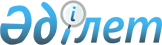 О размере обеспечения исполнения обязанностей таможенного представителяРешение Совета Евразийской экономической комиссии от 15 сентября 2017 года № 64
      В соответствии с подпунктом 2 пункта 1 статьи 402 Таможенного кодекса Евразийского экономического союза и пунктом 1299 приложения № 1 к Регламенту работы Евразийской экономической комиссии, утвержденному Решением Высшего Евразийского экономического совета от 23 декабря 2014 г. № 98, Совет Евразийской экономической комиссии решил:    
      1. Установить, что обеспечение исполнения обязанностей юридического лица, осуществляющего деятельность в сфере таможенного дела, предоставление которого является условием включения юридического лица, претендующего на осуществление деятельности в качестве таможенного представителя, в реестр таможенных представителей, предоставляется в размере, эквивалентном не менее 500 тыс. евро.       
      2. Настоящее Решение вступает в силу по истечении 30 календарных дней с даты его официального опубликования но не ранее даты вступления в силу Договора о Таможенном кодексе Евразийского экономического союза от 11 апреля 2017 года.       
      Члены Совета Евразийской экономической комиссии:    
					© 2012. РГП на ПХВ «Институт законодательства и правовой информации Республики Казахстан» Министерства юстиции Республики Казахстан
				
От Республики Армения
От Республики Беларусь
От Республики Казахстан
От Кыргызской Республики
От Российской Федерации
В. Габриелян
В. Матюшевский
А. Мамин
Т. Абдыгулов
И. Шувалов 